TippkartenSprachliche Hilfen 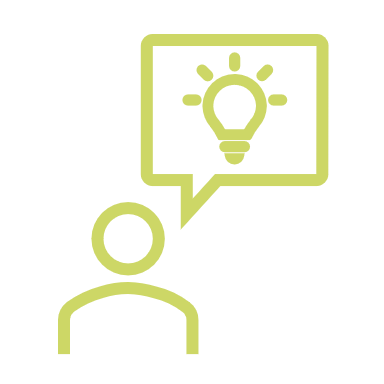 Für den Satzanfang:Man beobachtet, dass …Man bemerkt, dass …Man sieht, dass …Man erkennt, dass…Verben zur Beschreibung von Beobachtungen:sichtbar werden -… wird sichtbardrehen -… dreht sicherkennen -… lässt sich erkennenfinden -… lässt sich findensehen -… kann gesehen werdenausrichten -… richtet sich ausbewegen -… bewegt sichaussehen -… sieht aus wievergleichen -… lässt sich vergleichen mitSatzverknüpfungen:Wenn ..., dann …Nachdem …, dann …Erst …, danach …Zeichnung 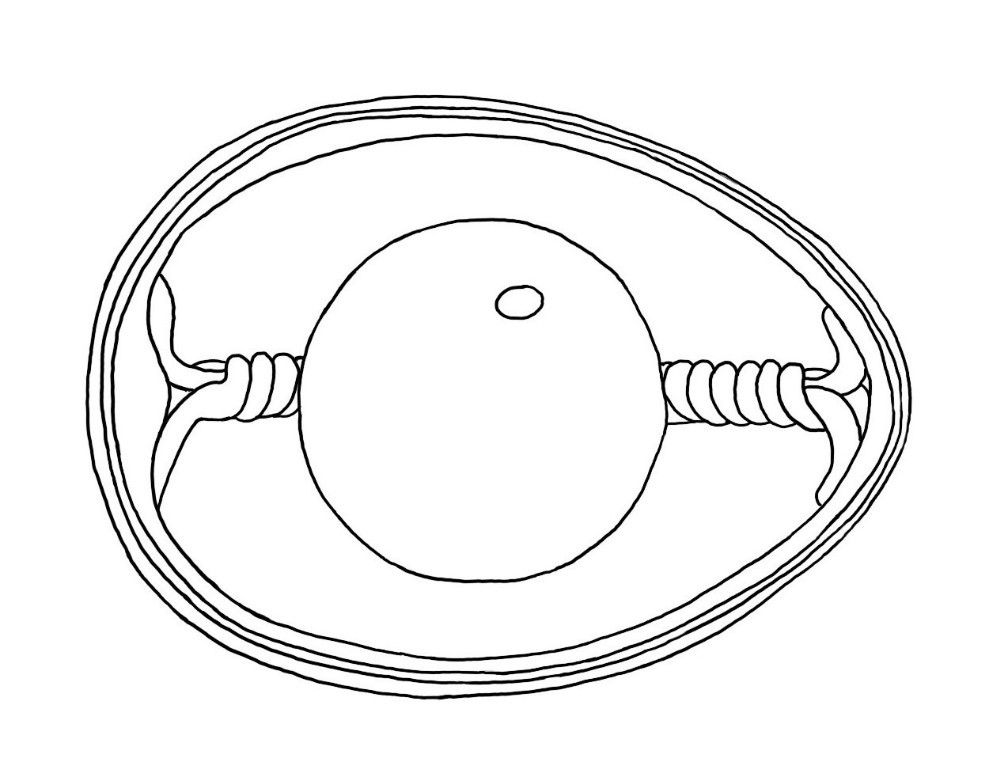 Fachbegriffe für die Beschriftung Kalkschale; Schalenhäute; Eiklar (Eiweiß); Dotterkugel (Eigelb); Dotterhaut; Hagelschnüre; Keimscheibe; LuftkammerZu beschriftende Bestandteile 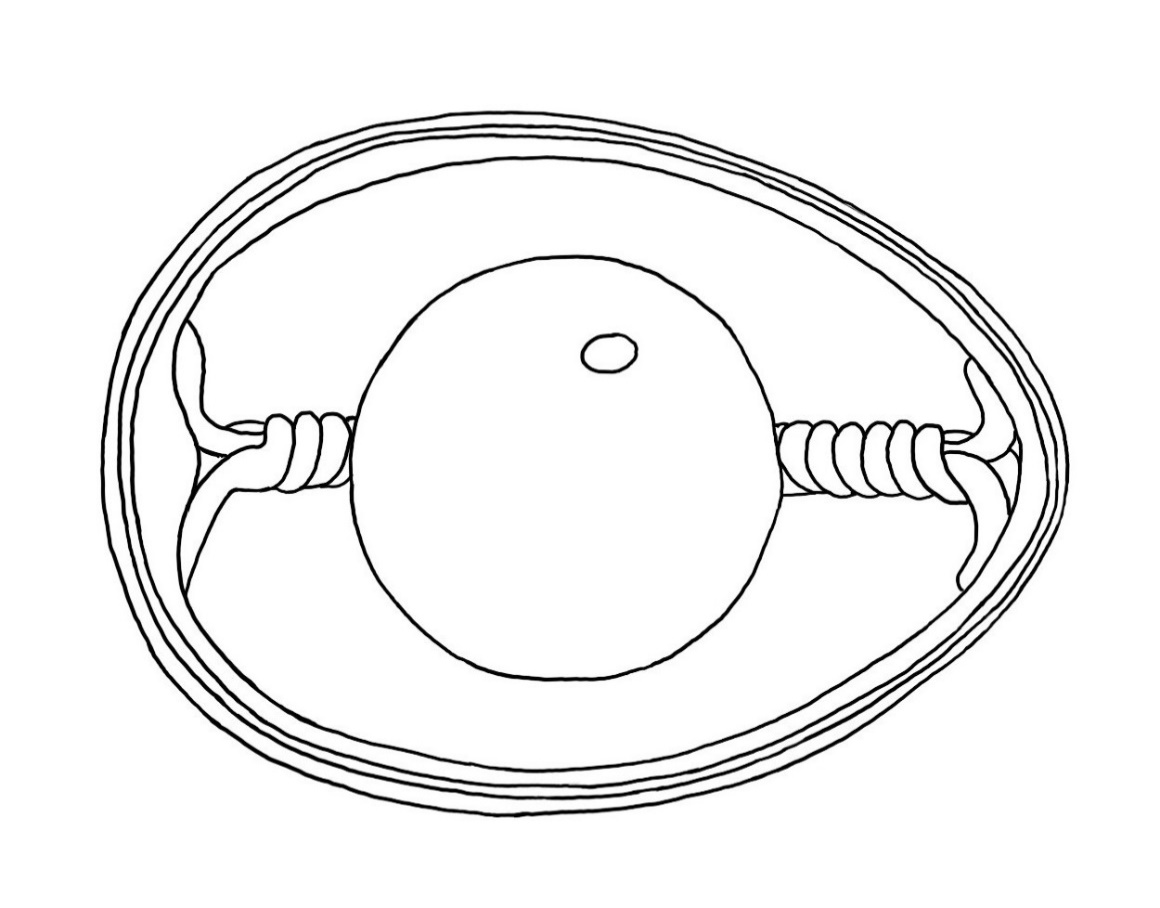 